НОЧНОЕ САФАРИ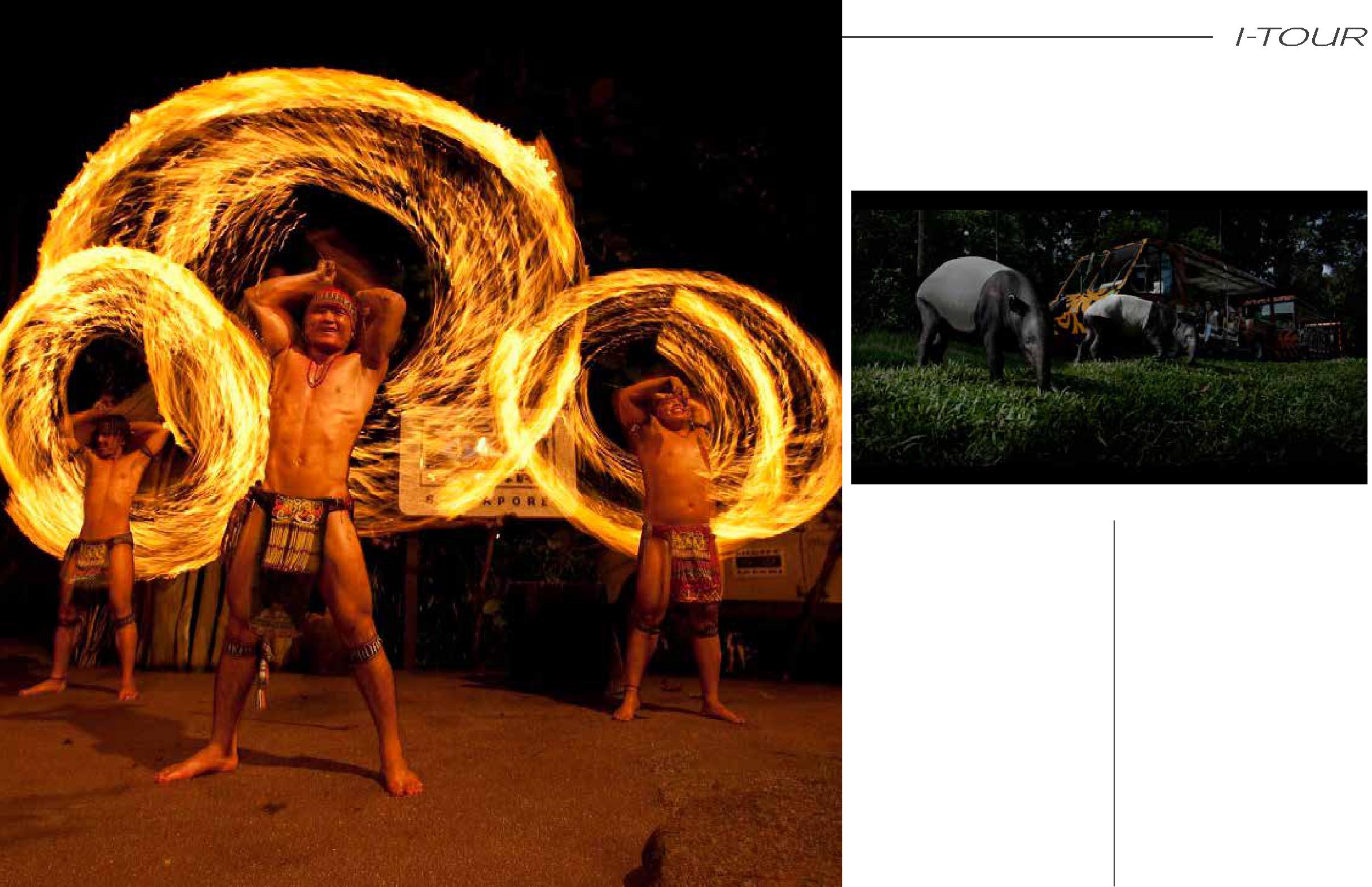 (NIGHT SAFARI)Это первый в мире зоопарк, в котором содержатся животные, бодрствующие в темное время суток.Десятикратный обладательпочетных наград СингапурскогоКомитета по туризму, этот паркпредлагает своим посетителямуникальную поезку в специальномвагончике по ночным джунглям.Маршрут охватывает 7географических зон, например,Предгорье Гималаев, Тропическиелеса Юго-Восточной Азии и другие,знакомит вас и других туристов в вашем вагончике с образом жизни фауны соответствующих районов. Те, кто предпочитает более “интимное” знакомство с обитателями парка, могут заказать персональный ВИП-тур Safari Adventurer, в ходе которого опытный гид целиком посвятит своевремя и внимание исключительноНачало: 19:00вам и вашим спутникам.Продолжительность: 3,5 часа